Core Knowledge MapCore Knowledge MapCore Knowledge MapCore Knowledge MapSubject: MathematicsYear: 7Year: 7Term: Autumn 1What are we learning?What are we learning?What are we learning?What are we learning?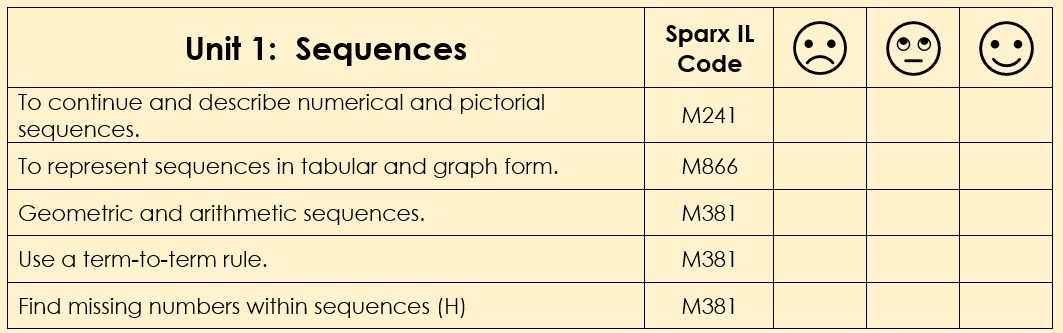 How will I be assessed How will I be assessed How will I be assessed How will I be assessed Topic Test at the end of the unit.Topic Test at the end of the unit.Topic Test at the end of the unit.Topic Test at the end of the unit.Big questions:Big questions:Big questions:Big questions:How is a linear sequence different to a non-linear sequence?What do you look for in a sequence to tell you if it is a linear sequence?How would you explain the difference between an arithmetic and geometric sequence?Do geometric sequences always grow faster than arithmetic sequences?How is a linear sequence different to a non-linear sequence?What do you look for in a sequence to tell you if it is a linear sequence?How would you explain the difference between an arithmetic and geometric sequence?Do geometric sequences always grow faster than arithmetic sequences?How is a linear sequence different to a non-linear sequence?What do you look for in a sequence to tell you if it is a linear sequence?How would you explain the difference between an arithmetic and geometric sequence?Do geometric sequences always grow faster than arithmetic sequences?How is a linear sequence different to a non-linear sequence?What do you look for in a sequence to tell you if it is a linear sequence?How would you explain the difference between an arithmetic and geometric sequence?Do geometric sequences always grow faster than arithmetic sequences?How does this build on previous learning?How does this build on previous learning?How will this link to my future learning?How will this link to my future learning?Pattern spotting from KS2Finding differences by using subtraction.Addition and multiplication.Plotting coordinates.Pattern spotting from KS2Finding differences by using subtraction.Addition and multiplication.Plotting coordinates.Generating sequences by using algebraic rules.Finding algebraic rules for linear sequences.Generating sequences by using algebraic rules.Finding algebraic rules for linear sequences.Core knowledge:Core knowledge:Key vocabulary:Key vocabulary:Linear or arithmetic sequence – constant difference between terms.A linear sequence is a straight line in graphical form.A non-linear sequence is a curved line in graphical form.Geometric sequence – constant ratio between terms.Fibonacci sequence – add two previous terms to generate the next term.Linear or arithmetic sequence – constant difference between terms.A linear sequence is a straight line in graphical form.A non-linear sequence is a curved line in graphical form.Geometric sequence – constant ratio between terms.Fibonacci sequence – add two previous terms to generate the next term.SequenceTermPositionRuleTerm-to-termLinearNon-linearArithmeticGeometricFibonacciSequenceTermPositionRuleTerm-to-termLinearNon-linearArithmeticGeometricFibonacciNeed more help?    Use the Sparx Independent Learning Codes aboveNeed more help?    Use the Sparx Independent Learning Codes aboveNeed more help?    Use the Sparx Independent Learning Codes aboveNeed more help?    Use the Sparx Independent Learning Codes above